Arciconfraternita di S. Cristoforo e della Misericordia di Venezia – S. Polo, 135 – 30125 VENEZIA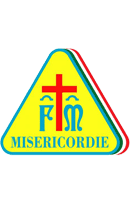 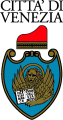 Col Patrocinio di: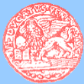 Direzione Politiche Sociali e	       		Ulss12 Venezianae dell’AccoglienzaCONCORSO FOTOGRAFICO A TEMA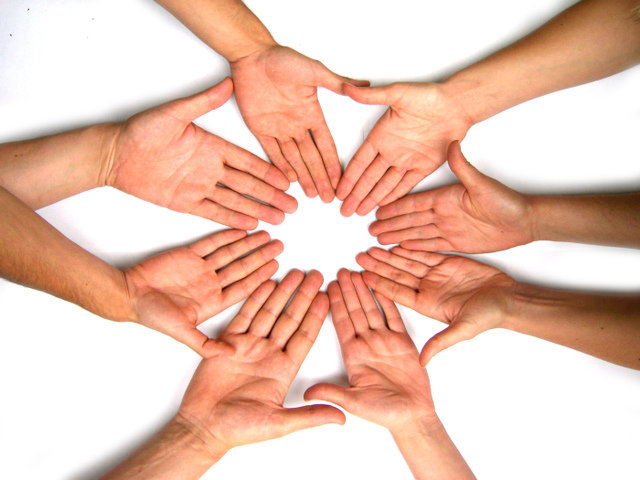 “OBIETTIVO SOLIDARIETA’  2016”BANDO DI CONCORSOE REGOLAMENTOL’Arciconfraternita di S. Cristoforo e della Misericordia di Venezia, organizza la prima edizione del concorso fotografico a tema “Obiettivo Solidarietà”ART. 1 – OGGETTO E FINALITÀ DEL CONCORSO:  immortalare la solidarietà, catturando luoghi, personaggi e momenti significativi; creare un forte connubio tra volontariato, arte e giovani e far risaltare la valenza anche culturale di un ente benefico già caratterizzato per l’attività sociale.ART. 2 – TEMA DEL CONCORSO: Il concorso vuole essere un'occasione per focalizzare l'attenzione dei cittadini più sensibili, e soprattutto dei giovani, sul valore della solidarietà e del volontariato, sul suo potenziale, sugli aspetti visibili e su quella sua essenza talvolta tangibile solo attraverso l'occhio artificiale di una macchina fotografica.Tutte le opere raccolte, che abbiano superato la selezione della giuria, verranno pubblicate sul sito e sui canali social della Misericordia di Venezia ed andranno a costituire un archivio fotografico e verranno esposte sotto il pronao della chiesa di San Giacometto, SABATO 8 OTTOBRE 2016, in occasione del “Misericordia Day”.ART. 3 – PARTECIPANTI: la partecipazione al concorso è libera, aperta a tutti.ART. 4 – COSTO DI PARTECIPAZIONE:  La partecipazione è gratuita.ART. 5 - MODALITÀ DI PARTECIPAZIONE: la partecipazione al concorso richiede la consegna di opere fotografiche in bianco nero o colori, libere da diritti, raffiguranti un momento o una situazione di Solidarietà. Sono accettate tutte le tecniche. L’opera fotografica non deve aver subito ritocchi che alterino il valore documentario dell’immagine, pena l’esclusione dalla selezione. Ogni partecipante può presentare al Concorso da 1 a 4 opere fotografiche.Per iscriversi è necessario:spedire o consegnare in busta chiusa, riportante la dicitura “Concorso Fotografico a Tema “Obiettivo Solidarietà”, anno 2016 –Misericordia di Venezia” il modulo d’iscrizione allegato al presente bando debitamente compilato e firmato in originale.spedire in elettronico le foto in formato digitale JPG risoluzione 10x15 300 dpi, a mezzo posta elettronica all’indirizzo info@misericordiavenezia.org indicando nella mail il nome dell'autore e il titolo della foto.La consegna dovrà essere effettuata entro e non oltre le ore 12,00 di sabato 10 settembre 2016, in alternativa:a mano, presso l’ufficio Segreteria della Misericordia di Venezia – S. Polo, 135 – 30125 VENEZIA, che rilascerà ricevuta per la data di consegna, tutti i giorni (dal lunedì al sabato) dalle ore 9,00 alle ore 12,00.a mezzo raccomandata con ricevuta di ritorno all'indirizzo sopra riportato. Per la data di consegna farà fede la data impressa dall’ufficio postale.La procedura di iscrizione si riterrà completata quando saranno state ricevute entrambe le comunicazioni (cartacea ed email).ART. 6 – GIURIA – SELEZIONI:  una giuria tecnica, provvederà alla selezione delle opere fotografiche pervenute, nonché all’individuazione di quelle vincitrici e di quelle meritevoli di segnalazione o menzione. Il giudizio della giuria sui criteri di selezione e assegnazione dei premi è insindacabile.ART. 7 – PREMI E RICONOSCIMENTI:  a tutti gli iscritti al concorso sarà rilasciato un attestato di partecipazione. Da SABATO 8 OTTOBRE 2016, le fotografie selezionate dalla giuria tecnica saranno esposte sotto il pronao della chiesa di S. Giacometto di Rialto. Informazioni dettagliate sulla cerimonia di premiazione, di consegna dei riconoscimenti e sulla presentazione delle fotografie vincitrici saranno comunicate successivamente dagli Organizzatori del Concorso.ART. 8 – AUTORIZZAZIONE ALLA PUBBLICAZIONE: le opere vincitrici, con i nominativi dei candidati partecipanti, verranno pubblicate sul sito internet della Misericordia di Venezia, www.misericordiavenezia-org  e saranno pubblicate alla prima uscita utile sul giornalino dell’Istituzione.ART. 9 – RESPONSABILITÀ:  ogni partecipante è personalmente responsabile di quanto forma oggetto delle opere presentate.Ogni partecipante al concorso concede all’Associazione i diritti di riproduzione delle opere fotografiche e il loro utilizzo, senza alcun compenso, nel presente e nel futuro, in tutte le forme di comunicazione consentite dalla Legge, citando il nome dell’autore stesso. Qualora la foto ritraesse immagini di persone riconoscibili, ogni partecipante al concorso dichiara di tenere indenne la Misericordia di Venezia dal rilascio della liberatoria all’utilizzo dell’immagine.ART. 10 – INFORMATIVA E CONSENSO AL TRATTAMENTO DEI DATI PERSONALI: ogni partecipante autorizza espressamente la Misericordia di Venezia al trattamento dei propri dati personali ai sensi del D. Lgs.196 del 30/6/2003 e s.m.i.Il materiale consegnato per l’iscrizione al concorso non sarà restituito. Le stampe delle opere costituiranno oggetto di esposizione pubblica.ART. 11 – ORGANIZZATORI DEL CONCORSO: gli organizzatori, pur assicurando la massima cura delle opere, declinano ogni responsabilità per smarrimenti o danni, durante la permanenza nei locali della associazione o esposizione.ART. 12 – ACCETTAZIONE DELLE NORME DI PARTECIPAZIONE: la partecipazione al Concorso implica la totale accettazione del presente bando e regolamento. Le opere non in regola con quanto sopra non saranno né giudicate né restituite. Il modulo d’iscrizione è allegato al presente bando e regolamento.Venezia, 6 	giugno 2016	  	 IL PRESIDENTE											Giuseppe Mazzariol